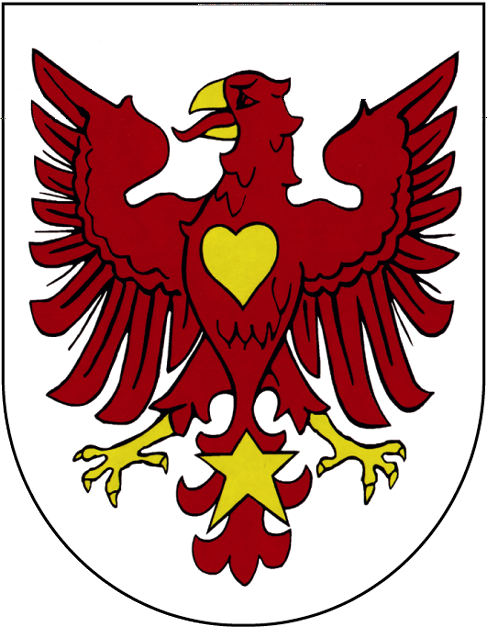 Jak  zgłosić nowe stanowisko IGO?Informacje o znanych stanowiskach IGO stwarzających zagrożenie dla Unii/Polski na terenie Polski są dostępne na portalu Geoserwis   
Kto stwierdzi obecność tych gatunków w środowisku na nowych stanowiskach niezwłocznie zgłasza ten fakt gminie.
Zgłoszenie powinno zawierać:
1. imię i nazwisko albo nazwę oraz adres lub siedzibę, lub adres poczty elektronicznej, lub numer telefonu zgłaszającego;
2. nazwę IGO stwarzającego zagrożenie dla Unii/Polski;
3. liczbę okazów IGO lub określenie zajmowanej przez nie powierzchni, o ile jest to możliwe do ustalenia;
4. miejsce i datę stwierdzenia obecności w środowisku IGO stwarzającego zagrożenie dla Unii/Polski;
5. fotografię potwierdzającą obecność w środowisku IGO stwarzającego zagrożenie dla Unii/Polski, w przypadku gdy została wykonana.Gdzie załatwić?Zgłoszenia można przekazać do gminy na piśmie albo w formie elektronicznej, np. na elektroniczną skrzynkę podawczą lub na adres poczty elektronicznej.
W tym celu można skorzystać z obowiązującego formularza  (f – GG 49   ).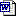 Wydawanie formularzy zgłoszenia - Punkt Obsługi Klienta (parter) ul. Warszawska 1, 66-530 Drezdenko, pokój nr 5, tel. (95) 762 29 63Referat Gospodarki Gminnej i Ochrony Środowiska – ul. Ogrodowa 1, 66-530 Drezdenko, tel. (95) 763 81 02.Co dalej dzieje się z moim zgłoszeniem ?Gmina przekazuje zgłoszenie zgodnie z obowiązującym szablonem organowi      właściwemu do wprowadzenia tych danych do Centralnego Rejestru Danych o IGO. Dane o stwierdzeniach IGO wprowadzone do Rejestru są widoczne w Geoserwisie.
Po wprowadzeniu danych do Centralnego Rejestru Danych o IGO, gmina informuje podmiot odpowiedzialny za przeprowadzenie działań zaradczych o stwierdzeniu obecności w środowisku IGO stwarzającego zagrożenie dla Unii/Polski rozprzestrzenionego na szeroką skalę oraz o konieczności przeprowadzenia działań zaradczych. Terminy:  Gmina przekazuje zgłoszenie w terminie:niezwłocznie po jego otrzymaniu, jeżeli dotyczy ono IGO stwarzającego zagrożenie dla Unii lub Polski podlegającego szybkiej eliminacji.7 dni od końca kwartału, w którym je otrzymał, jeżeli dotyczy ono IGO stwarzającego zagrożenie dla Unii lub Polski rozprzestrzenionego na szeroką skalę.Opłaty:	Nie podlega opłacie.Tryb odwoławczy:	Nie dotyczy.Dodatkowe informacje: Na podstawie art. 15 ust. 1 ustawy z dnia 11 sierpnia 2021 r. o gatunkach obcych (t. j. Dz. U. 2023 r., poz. 1589 ze zm.),  kto stwierdzi obecność w środowisku: IGO stwarzającego zagrożenie dla  Unii  ( w załączniku Nr 1 lista  zgodnie z Rozporządzeniem Rady Ministrów z dnia 9 grudnia 2022 r    )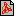 IGO stwarzającego zagrożenie dla Polski  ( w załączniku Nr 2 lista  zgodnie z Rozporządzeniem Rady Ministrów z dnia 9 grudnia 2022 r    )niezwłocznie zgłasza ten fakt wójtowi, burmistrzowi albo prezydentowi miasta, właściwemu ze względu na miejsce stwierdzenia obecności tego IGO w środowisku.Przydatne linki:https://www.gov.pl/web/gdos/zglaszanie-nowych-stanowisk-igo-do-gminy	Podstawa prawna:Ustawa z dnia 11 sierpnia  2021 r. o gatunkach obcych  obcych (t. j. Dz. U. 2023 r., poz. 1589 ze zm.)
http://www.bip.drezdenko.pl/